IZJAVA ZA IZDAVANJE SEZONSKE SKI KARTE (pon. – pet.)Pod punom moralnom, materijalnom i krivičnom odgovornošću izjavljujem da sezonsku ski kartu (ponedjeljak – petak) koju je moje dijete/štićenik dobilo na osnovu nagradnog konkursa “Budi dijete Jahorine” neće zloupotrebljavati ili koristiti s ciljem sticanja dobiti.Datum:	_______________Ime i prezime roditelja/staratelja:	______________________ Ime i prezime maloljetnog korisnika/dobitnika ski karte : 	______________________ Broj izdate ski karte: 	Ovim putem izjavljujem da sam ja i moje maloljetno dijete/štićenik upoznat/i sa Pravilima za korišćenje ski karte na Skijalištu “Jahorina”, sa činjenicom da su ski karte personalizovane/izdaju se sa navedenim imenom, prezimenom i fotografijom korisnika. Razumijem/mo da se ski karta ne smije ustupi drugom licu na korišćenje (sa i bez naknade) i da se takvo ponašanje smatra zloupotrebom ski karte. Razumijem/mo da se gubitak ski karte mora istog dana prijaviti na nekom od prodajnih mjesta A.D. OC “Jahorina” Pale.Ukoliko dođe do zloupotrebe ski karte i ugrožavanja opšte bezbjednosti, prouzrokovane krivicom mog maloljetnog djeteta/štićenika, izjavljujem da sam upoznat sa tim da će se ski karta trajno oduzeti bez naknade i u tom slučaju prihvatam materijalnu odgovornost.U 	, datum 	Potpis roditelja/staratelja_____________________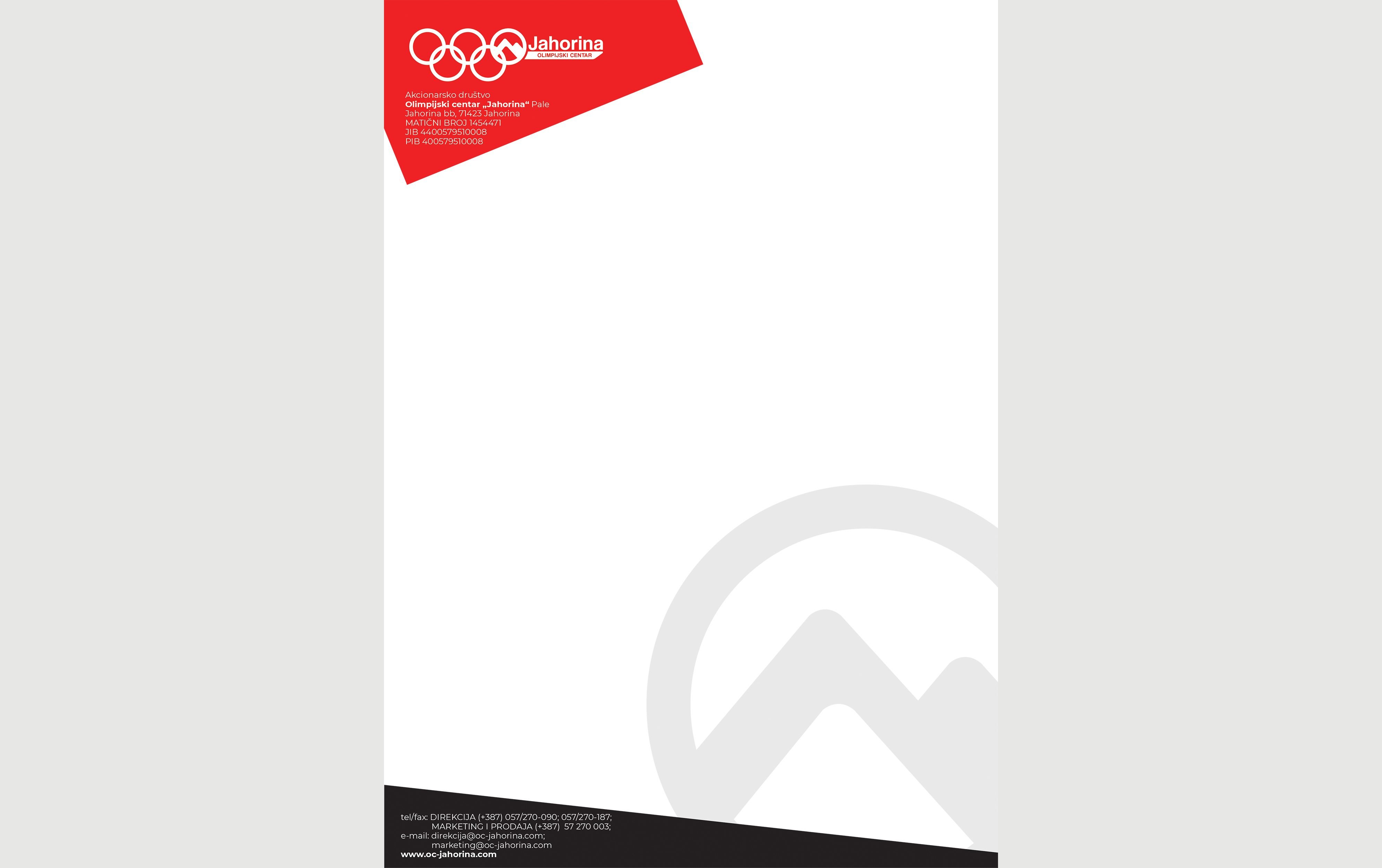 